Сумська міська радаVІІ СКЛИКАННЯ               СЕСІЯРІШЕННЯвід                    2018 року №              -МРм. СумиРозглянувши звернення учасників АТО, надані документи, відповідно до протоколу засідання постійної комісії з питань архітектури, містобудування, регулювання земельних відносин, природокористування та екології Сумської міської ради від 01.03.2018 № 109, статей 12, 81, 118, 121, 122, частини 6 статті 186 Земельного кодексу України, статті 50 Закону України «Про землеустрій», керуючись пунктом 34 частини першої статті 26 Закону України «Про місцеве самоврядування в Україні», Сумська міська рада  ВИРІШИЛА:1. Затвердити проект землеустрою щодо відведення земельної ділянки та надати у власність Євлашу Олегу Миколайовичу (2581815790) земельну ділянку за адресою: м. Суми, проїзд Андріївський, площею 0,0800 га, кадастровий номер 5910136300:14:001:0029 (протокол Координаційної ради учасників АТО від 20.11.2017 № 45). Категорія та функціональне призначення земельної ділянки: землі житлової та громадської забудови Сумської міської ради для будівництва і обслуговування житлового будинку, господарських будівель і споруд.2. Затвердити проект землеустрою щодо відведення земельної ділянки та надати у власність Пономарьову Григорію Олексійовичу (3144915536) земельну ділянку за адресою: м. Суми, проїзд Андріївський, площею 0,0800 га, кадастровий номер 5910136300:14:001:0030 (протокол Координаційної ради учасників АТО від 26.10.2017 № 42). Категорія та функціональне призначення земельної ділянки: землі житлової та громадської забудови Сумської міської ради для будівництва і обслуговування житлового будинку, господарських будівель і споруд.Сумський міський голова                                                               О.М. ЛисенкоВиконавець: Клименко Ю.М.Ініціатор розгляду питання –– постійна комісія з питань архітектури, містобудування, регулювання земельних відносин, природокористування та екології Сумської міської ради Проект рішення підготовлено департаментом забезпечення ресурсних платежів Сумської міської радиДоповідач – департамент забезпечення ресурсних платежів Сумської міської ради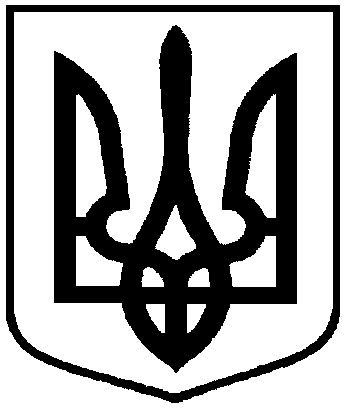 Проектоприлюднено «__»_________2018 р.Про надання земельних ділянок               у власність учасникам АТО 